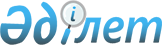 Об утверждении Соглашения о предоставлении Международным Банком Реконструкции и Развития гранта Республике Казахстан на подготовку проекта "Поддержка агросервисных служб (сельхозобслуживание)"Постановление Правительства Республики Казахстан от 6 сентября 2001 года N 1157



          Правительство Республики Казахстан постановляет:




          1. Утвердить Соглашение о предоставлении Международным Банком 
Реконструкции и Развития гранта Республике Казахстан на подготовку проекта 
"Поддержка агросервисных служб (сельхозобслуживание)", заключенное 
Министерством экономики и торговли Республики Казахстан и Международным 
Банком Реконструкции и Развития 18 мая 2001 года. 




          2. Министерству сельского хозяйства Республики Казахстан обеспечить 
целевое и эффективное использование средств гранта в сумме 623600 
(шестьсот двадцать три тысячи шестьсот) долларов США, предоставленного 
Республике Казахстан в соответствии с вышеназванным Соглашением. 




          3. Внести в постановление Правительства Республики Казахстан от 30  




декабря 2000 года N 1963  
 P001963_ 
  "Об утверждении Программы 
государственных инвестиций Республики Казахстан на 2000-2002 годы" (САПП 
Республики Казахстан, 2000 г., N 56, ст. 631) следующие изменения и 
дополнение: 
     в приложении 2 к Программе государственных инвестиций Республики 
Казахстан на 2000-2002 годы, утвержденной указанным постановлением:      
     отраслевой сектор "Сельское хозяйство" дополнить строкой, порядковый 
номер 36-1, следующего содержания: 
___________________________________________________________________________
 1   !          2        !   3    !  4   !   5   ! 6 !7!8!  9  !  10  ! 11
_____!___________________!________!______!_______!___!_!_!_____!______!____
"36-1 Подготовка проекта  Министер-        Всего  0,62    0,40   0,22
      поддержки           ство      2001-
      агросервисных       сельского 2002   грант  0,62    0,40   0,22
      служб (сельхоз-     хозяйства        МБРР
      обслуживание)                                                      ".
___________________________________________________________________________

     в итоговом разделе:
     в строке "Всего":
     в графе 6 цифру "2519.43" заменить цифрой "2520.05";
     в графе 9 цифру "365.26" заменить цифрой "365.66";
     в графе 10 цифру "266.73" заменить цифрой "266.95";
     в строке "Всего из внешних источников":   
     в графе 6 цифру "2067.34" заменить цифрой "2067.96";
     в графе 9 цифру "314.44" заменить цифрой "314.84";
     в графе 10 цифру "211.13" заменить цифрой "211.35";
     в строке "гранты":
     в графе 6 цифру "185.95" заменить цифрой "186.57";
     в графе 9 цифру "85.67" заменить цифрой "86.07";
     в графе 10 цифру "36.61" заменить цифрой "36.83".
     4. Министерству сельского хозяйства Республики Казахстан и 
Министерству финансов Республики Казахстан принять необходимые меры по 
реализации настоящего постановления.
     5. Настоящее постановление вступает в силу со дня подписания. 

     Премьер-Министр
     Республики Казахстан

(Специалисты: Склярова И.В.,      
              Умбетова А.М.)     


					© 2012. РГП на ПХВ «Институт законодательства и правовой информации Республики Казахстан» Министерства юстиции Республики Казахстан
				